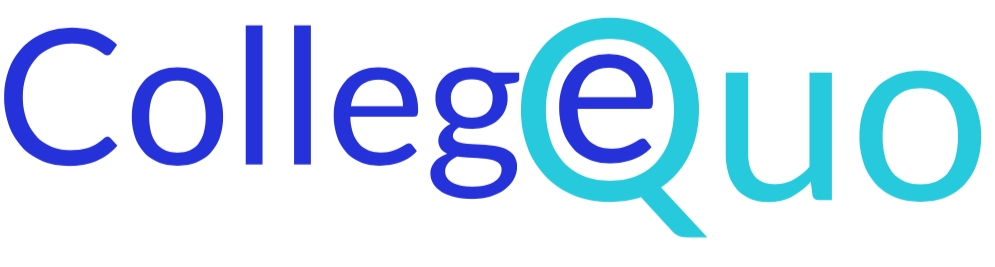 College Planning QuestionnaireThis questionnaire will help us to better understand your qualifications, personality and find the right schools for you to apply to!Name: Victoria Davis
Age:17
Citizenship (include all):Jamican 
Answer if relevant: If you are not a US citizen, are you a permanent resident (green card holder)?  No I am not a green card holder.
Will you be applying for financial aid/scholarships for college/university? I will be. 
When do you hope to start university (for example: fall 2020) I would like to start university the fall of 2022
High School(s) Attended: St.Andrew High school for girls and Hillel Academy 
Have you ever repeated a grade in high school? If so, please explain why. :I have never repeated a grade in high school
Have you ever received a serious disciplinary violation in high school? If yes, please explain the circumstances below. These include suspensions and expulsions. Detentions or verbal reprimanding do not need to be reported. : I have never received a serious disciplinary violation in school like a demerit or expulsion
 What university/college did your mother attend? (If none, please state ‘none’)My mother attended Excelsior Community College and, University of The West Indies
What university/college did your father attend? (If none, please state ‘none’) University of the West Indies 
Do you have siblings in college? If so, where do they attend? (Yes, University of the West Indies)
Who is financially responsible for you? My mother 
Are any of your parents deceased? (If yes, please skip the following question pertaining to that parent) No
What is your mother’s occupation?(Lawyer and Human Resource Senior Manager at UWI)
What is your father’s occupation?(General Manager at Sangsters International Airport) 
 **IMPORTANT** How much (approximately) can you and your family afford to pay per year for your college education? Please consult your parent(s) or guardian(s) for this question. Note that for international students, the more you can afford, the easier it is to get into most universities. Please be as honest and accurate as possible. Everything you disclose is entirely confidential. If you are not going to apply for financial aid, and if cost is not a prohibiting factor, then put “N/A”. ($10,000.00 US dollars)What are your favourite courses and why? 
What academic prizes have you received? (If any)(ONly community service award)
Have you been in contact with any colleges/universities? If so, where?(no)Do you have a dream school? Or schools that are currently on your radar? (University of Columbia, Canada. University of the West Indies, Jamaica. University College Roosevelt, Netherlands, a few in the UK not completely sure yet)
Do you plan on including a portfolio in your college application? (e.g art, photography, music, fashion design, creative writing supplements, film projects, dance supplements). If so, what would you include?(Currently no)
Do you have any talents? (Include any of those listed in #22)(i find them more as hobbies than talents, singing and dancing))What special interests/hobbies do you have? (Include everything, no matter how trivial it may seem). (Swimming, reading, trying to learn foreign languages, art, singing,dancing, anime,)
What did you do for your past two summers? (jobs, internships, research projects etc…colleges really care about what you’ve done during your summers!)(Nothing, well last summer I did CSEC)
Have you done or are you planning to do the SAT/ACT? **All students applying to the USA should plan to take the SAT, regardless of colleges being test optional**(No)
If you have already taken the SAT, please include the dates taken and your score. If you do not have your score yet, please update us as soon as you do.
Please list your CSEC/ IGCSE scores here. If you took any other exams, list them here as well. Include the subject, as well as your grade. (Biology I, CHemistry II, Physics II, History II, Mathematic II, English A I, English B III, Information Technology II, French III, ) High School GPA (if known). If you attended a high school other than Hillel, please include that GPA:(I do not know it)
What are some possible college majors/fields of interest? If you’re undecided, that’s fine – just list the area(s) that you’re thinking of.(Psychology, Medicine)
What are your possible future career plans?(Psychologist, Paediatric surgeon, Child Psychiatrist)
What are your preferences for a university in terms of location? (Countries, states, climate, distance from home etc.)(A place that may have a mixture of nature but still close to city life. if not somewhere with a large enough population, Diverse environment and A good medical program) 
Do you see yourself going to school with an urban, suburban or rural setting? If you don’t have a preference, put “no preference”. Note that for international students applying for financial aid in particular, I recommend that you keep an open mind to all possibilities. I will take your preferences into consideration, but affordability will also play a big factor. (No preference)
Would you prefer a large school (over 10,000 students), a medium sized school (4,000 to 10,000 students) or a small school (less than 4,000 students)? If you don’t have a preference, put “no preference”. (Medium, but if it is large that is okay but more on the medium but not too small) Are there any universities that you are already considering applying to? Please list them here. (UWI, University College Roosevelt, University of Columbia)
If there is ANY additional information that you can provide, please include it here. Is there anything that can help us to better understand you, your life and your time in school better? Any significant event that changed your life? Please think about this thoroughly. 